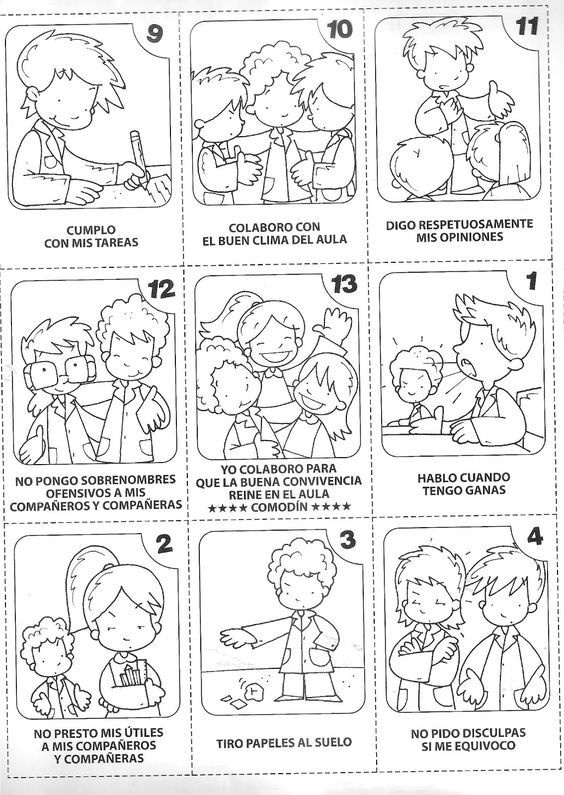  Área:  Ética y ValoresGrado: 1°2   y 1°3Periodo: IIIResponsables: Luz Estela Ramírez Duque, Luz Beatriz Pino RamírezResponsables: Luz Estela Ramírez Duque, Luz Beatriz Pino RamírezResponsables: Luz Estela Ramírez Duque, Luz Beatriz Pino RamírezÁmbitos conceptuales:el sentido de las acciones humanas.Las normas como medios para alcanzar las metas comunes.Lo bueno y lo malo en las acciones.Ámbitos conceptuales:el sentido de las acciones humanas.Las normas como medios para alcanzar las metas comunes.Lo bueno y lo malo en las acciones.Ámbitos conceptuales:el sentido de las acciones humanas.Las normas como medios para alcanzar las metas comunes.Lo bueno y lo malo en las acciones.Competencias generales: Autonomía e iniciativa personal, pensamiento moral y ético, ser social y ciudadanía.Competencias generales: Autonomía e iniciativa personal, pensamiento moral y ético, ser social y ciudadanía.Competencias generales: Autonomía e iniciativa personal, pensamiento moral y ético, ser social y ciudadanía.Competencias especificas del periodo:Identificar el valor del ser, para reafirmar la autoimagen y la autoestima.Competencias especificas del periodo:Identificar el valor del ser, para reafirmar la autoimagen y la autoestima.Competencias especificas del periodo:Identificar el valor del ser, para reafirmar la autoimagen y la autoestima.Indicadores de logros del tercer período:Identifica lo bueno y lo malo de sus acciones.Identifica las sensaciones que le generan las diferentes situaciones vividas en sus vínculos familiares.Aplica el sentido de las acciones que buscan instaurar una norma para el logro de metas comunes.Actividad: a continuación, te presentamos unas imágenes para que encierres en un círculo las buenas acciones, y marca con una equis (X)  las malas acciones.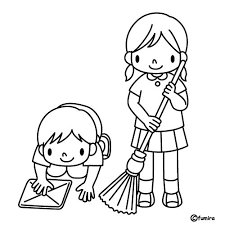 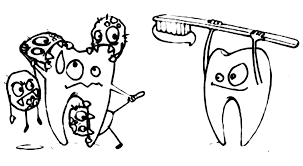 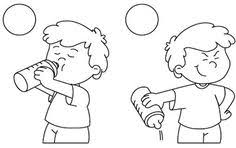 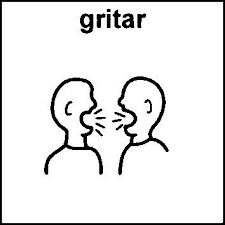 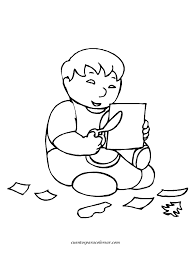 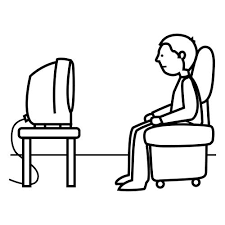 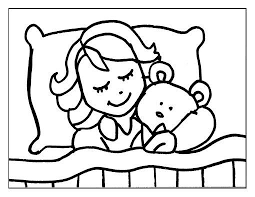 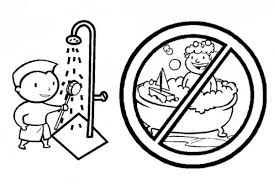 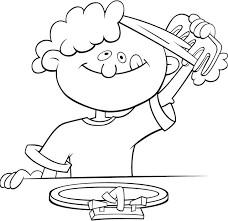 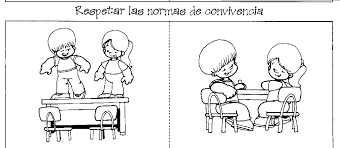 Actividad: lee la siguiente fábula, y explica las acciones que encuentres (buenas o malas) en tu cuaderno.PEPE CONEJITO.Pepe conejitose fue a visitara una vieja amigala garza real        por los senderitoscuajados de soltodas las perdicesle dicen adiós       al cruzar el bosquele avisa un tucánque el lobo perversolo quiere atrapar       pepe conejitosu rumbo cambióy el lobo malvadoburlado quedó.Actividad: colorea las normas para alcanzar metas comunes.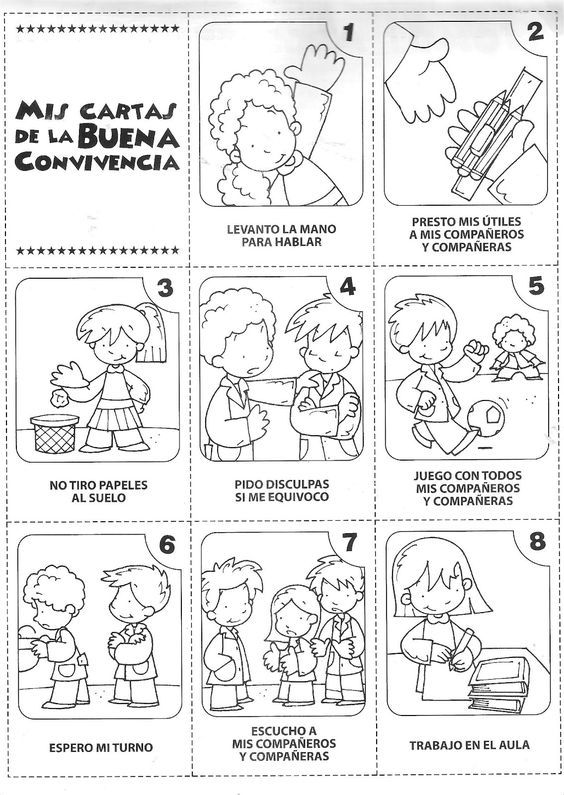 Indicadores de logros del tercer período:Identifica lo bueno y lo malo de sus acciones.Identifica las sensaciones que le generan las diferentes situaciones vividas en sus vínculos familiares.Aplica el sentido de las acciones que buscan instaurar una norma para el logro de metas comunes.Actividad: a continuación, te presentamos unas imágenes para que encierres en un círculo las buenas acciones, y marca con una equis (X)  las malas acciones.Actividad: lee la siguiente fábula, y explica las acciones que encuentres (buenas o malas) en tu cuaderno.PEPE CONEJITO.Pepe conejitose fue a visitara una vieja amigala garza real        por los senderitoscuajados de soltodas las perdicesle dicen adiós       al cruzar el bosquele avisa un tucánque el lobo perversolo quiere atrapar       pepe conejitosu rumbo cambióy el lobo malvadoburlado quedó.Actividad: colorea las normas para alcanzar metas comunes.Indicadores de logros del tercer período:Identifica lo bueno y lo malo de sus acciones.Identifica las sensaciones que le generan las diferentes situaciones vividas en sus vínculos familiares.Aplica el sentido de las acciones que buscan instaurar una norma para el logro de metas comunes.Actividad: a continuación, te presentamos unas imágenes para que encierres en un círculo las buenas acciones, y marca con una equis (X)  las malas acciones.Actividad: lee la siguiente fábula, y explica las acciones que encuentres (buenas o malas) en tu cuaderno.PEPE CONEJITO.Pepe conejitose fue a visitara una vieja amigala garza real        por los senderitoscuajados de soltodas las perdicesle dicen adiós       al cruzar el bosquele avisa un tucánque el lobo perversolo quiere atrapar       pepe conejitosu rumbo cambióy el lobo malvadoburlado quedó.Actividad: colorea las normas para alcanzar metas comunes.